Níže přikládám příklad grafů dokládajících závadu střídače – omezování výkonu FVE v okamžiku, kdy se baterie nabije na 100 % a v PV Masteru se zobrazí chybová hláška ohledně přepětí baterie. Ze všech grafů lze vyčíst, že v okamžiku kdy je větší spotřeba (žlutá) a zároveň skončí nabíjení baterie (fialová na nule) začne střídač omezovat výrobu FVE (propad modré) dle spotřeby v domě (žlutá). V okamžiku kdy spotřeba (žlutá) skončí, střídač přestane omezovat výkon FVE a vrátí se do normálu (vzestup modré).Skutečnost, že omezování výkonu FVE je spojené vždy s nabitím baterie (fialová na nule) a chybovou hláškou v PV Masteru a že tedy nejde o mrak, zastínění, apod. je myslím z grafů dostatečně zřejmé.Obávám se, že výměna střídače za nový v tomto případě nepomůže. Dle mého to celé souvisí s tím, že baterie Risen SYL nejsou střídači Goodwe podporovány, tj. je třeba mít v nastavení uveden typ baterie „Default*5“. Poté co BMS vrátí chybu o přepětí, střídač zareaguje mj. regulací výroby z FVE. Je to tedy dle mého softwarová záležitost. 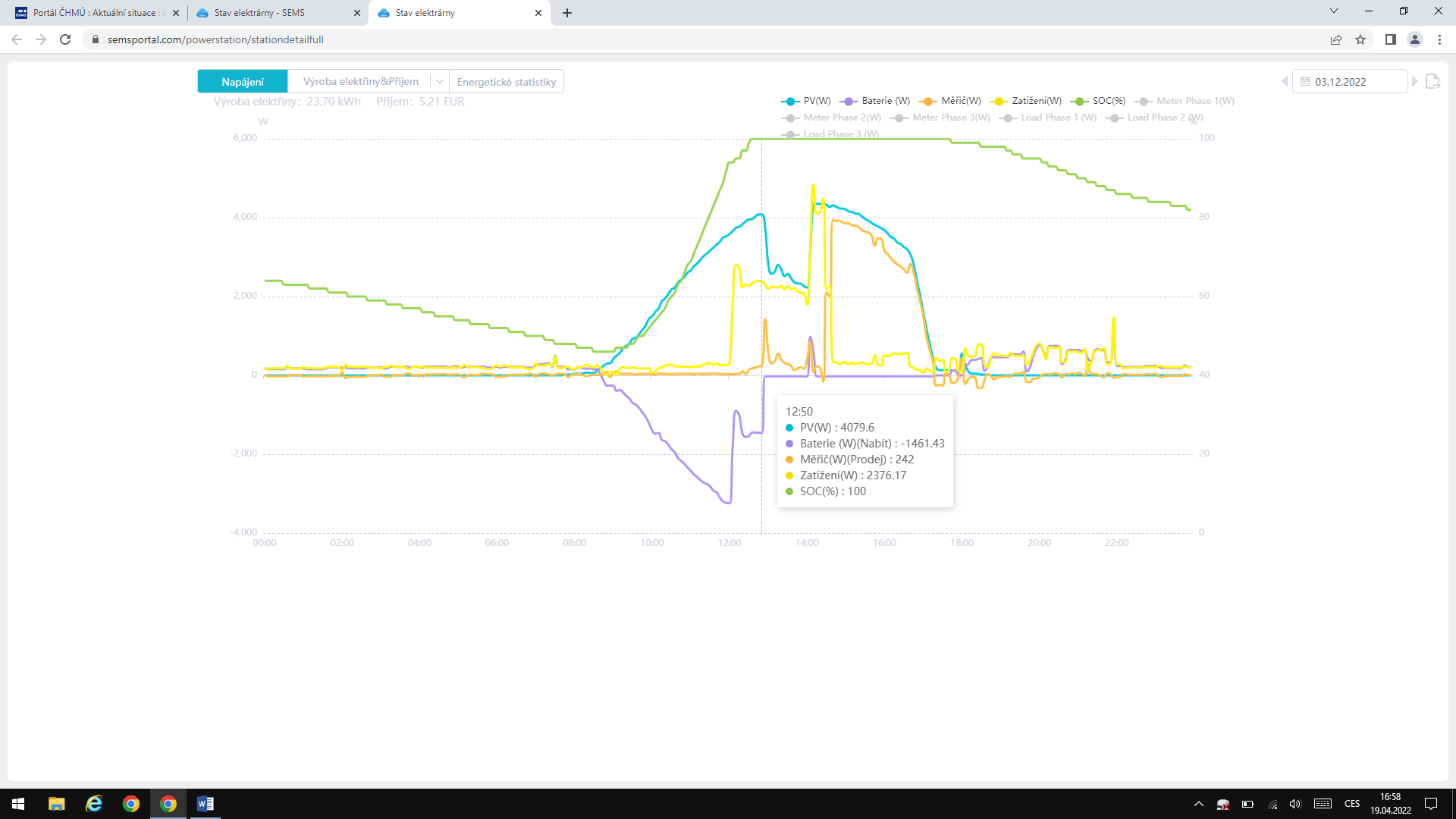 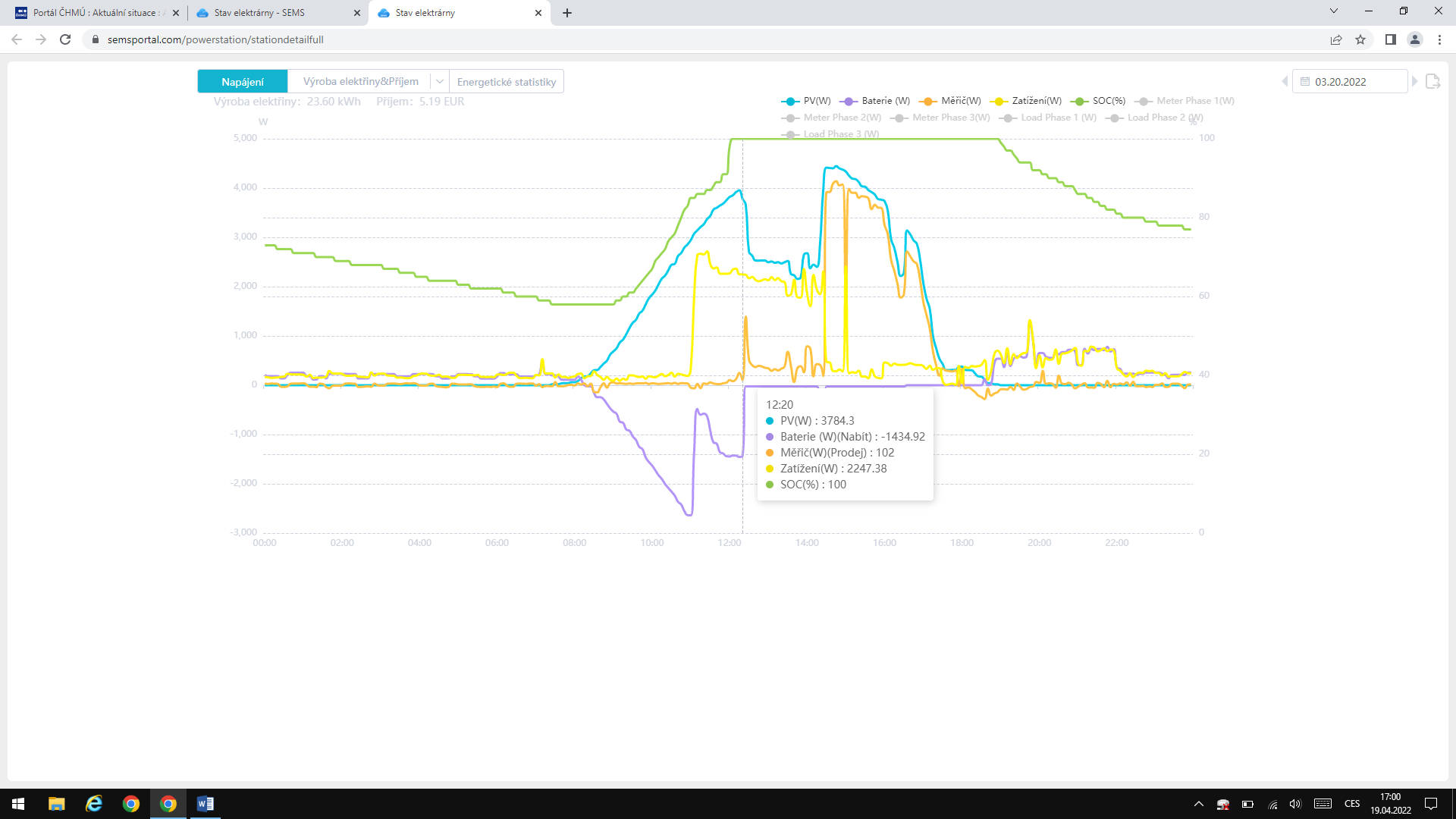 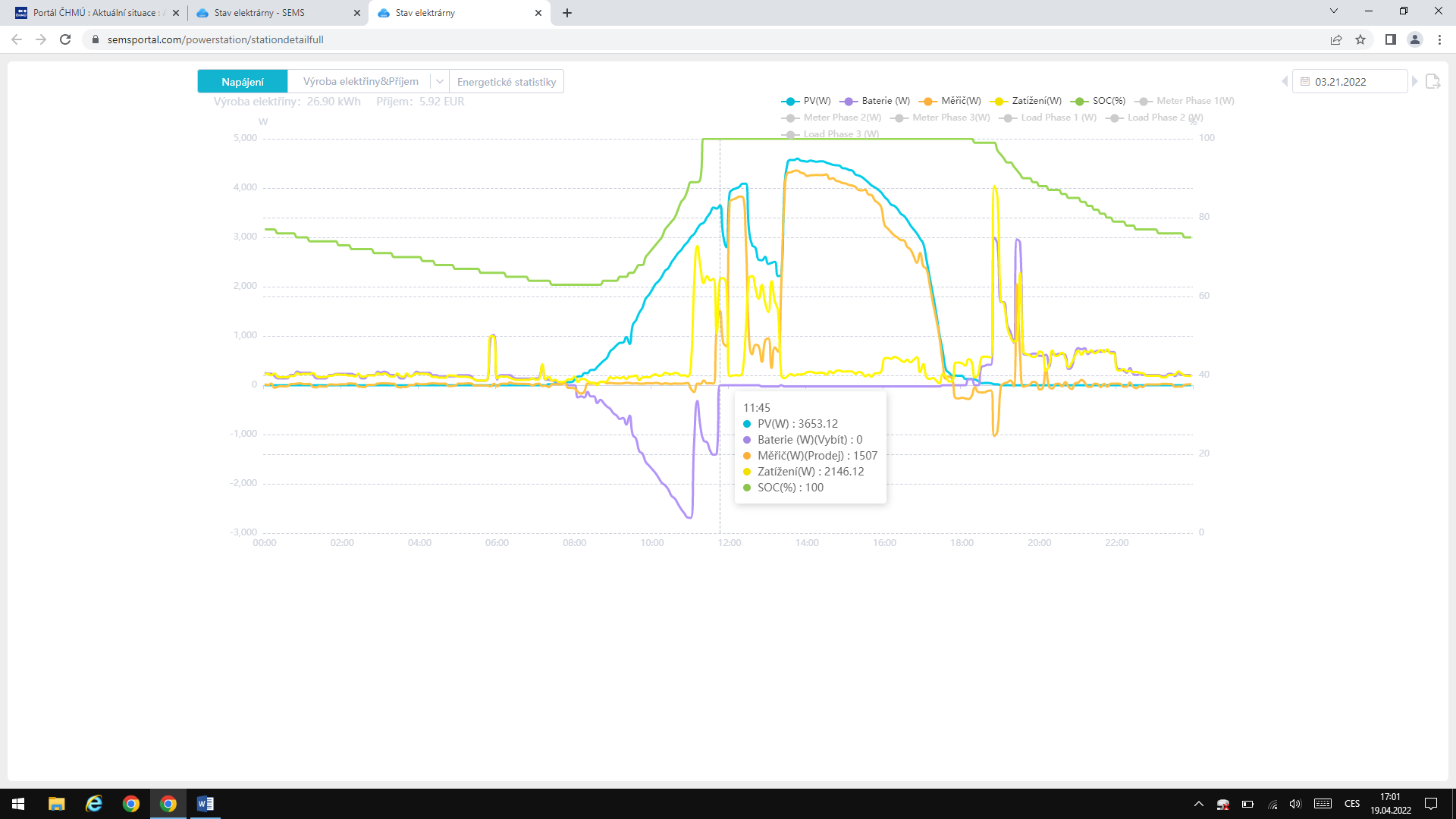 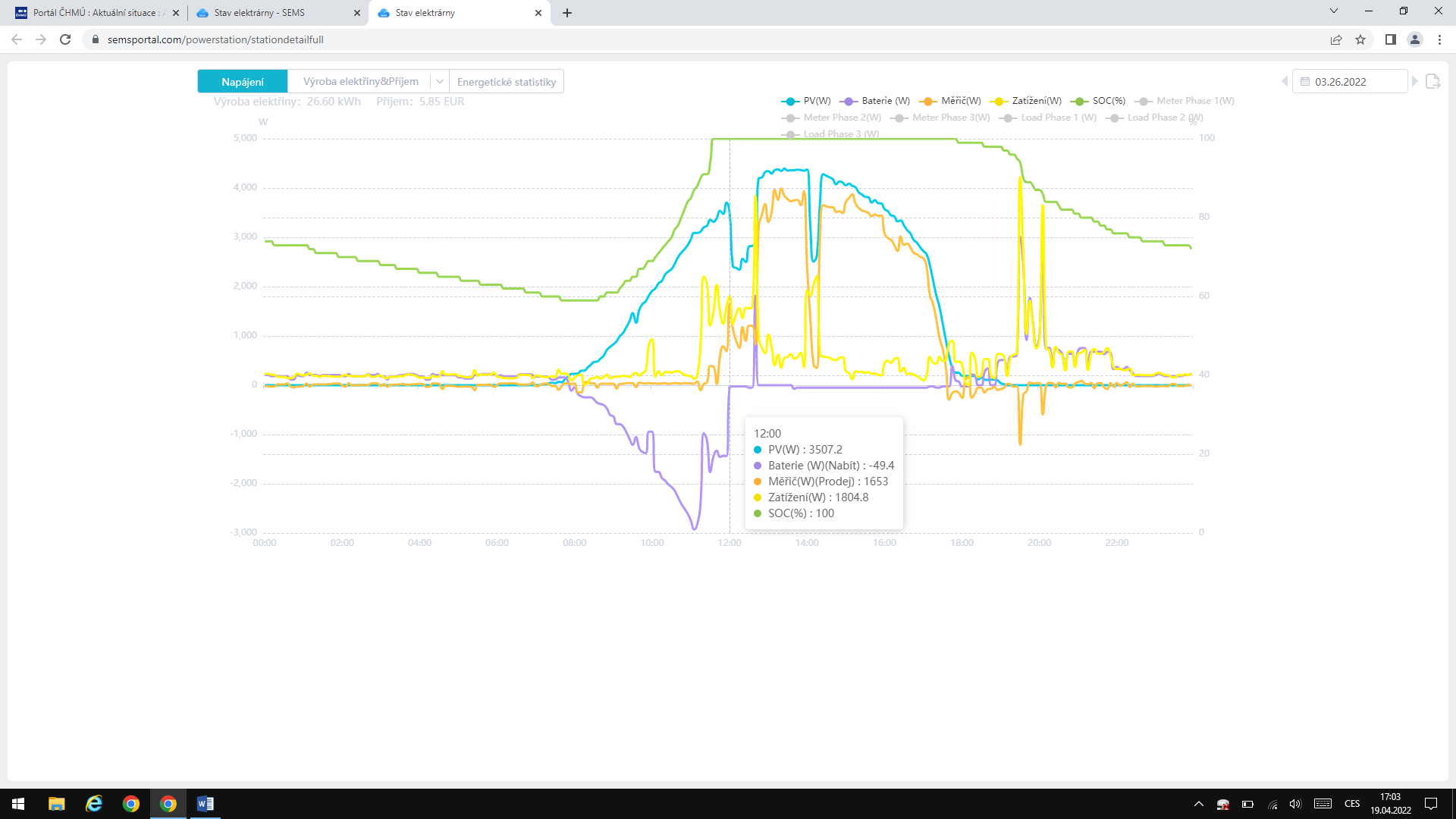 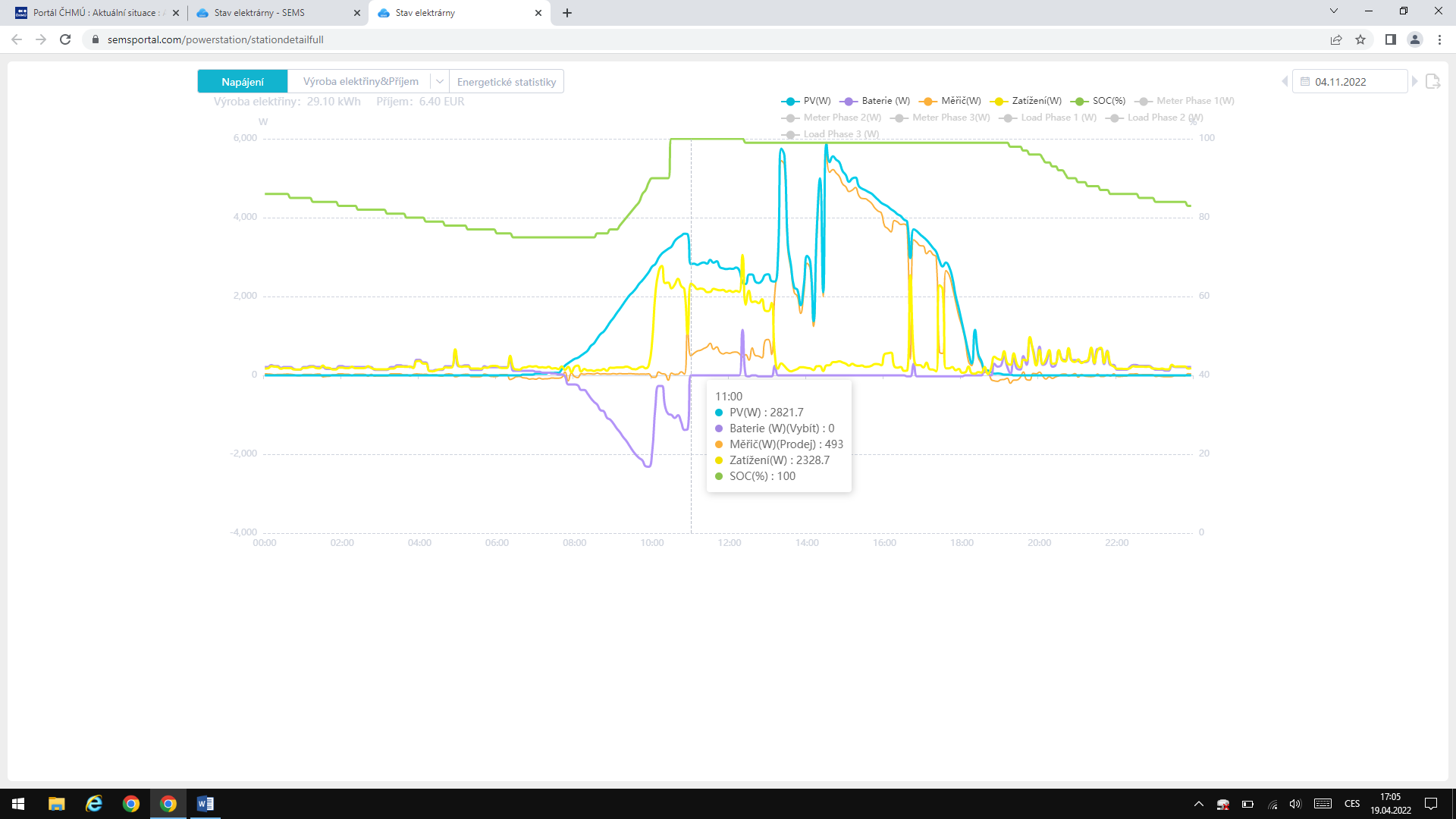 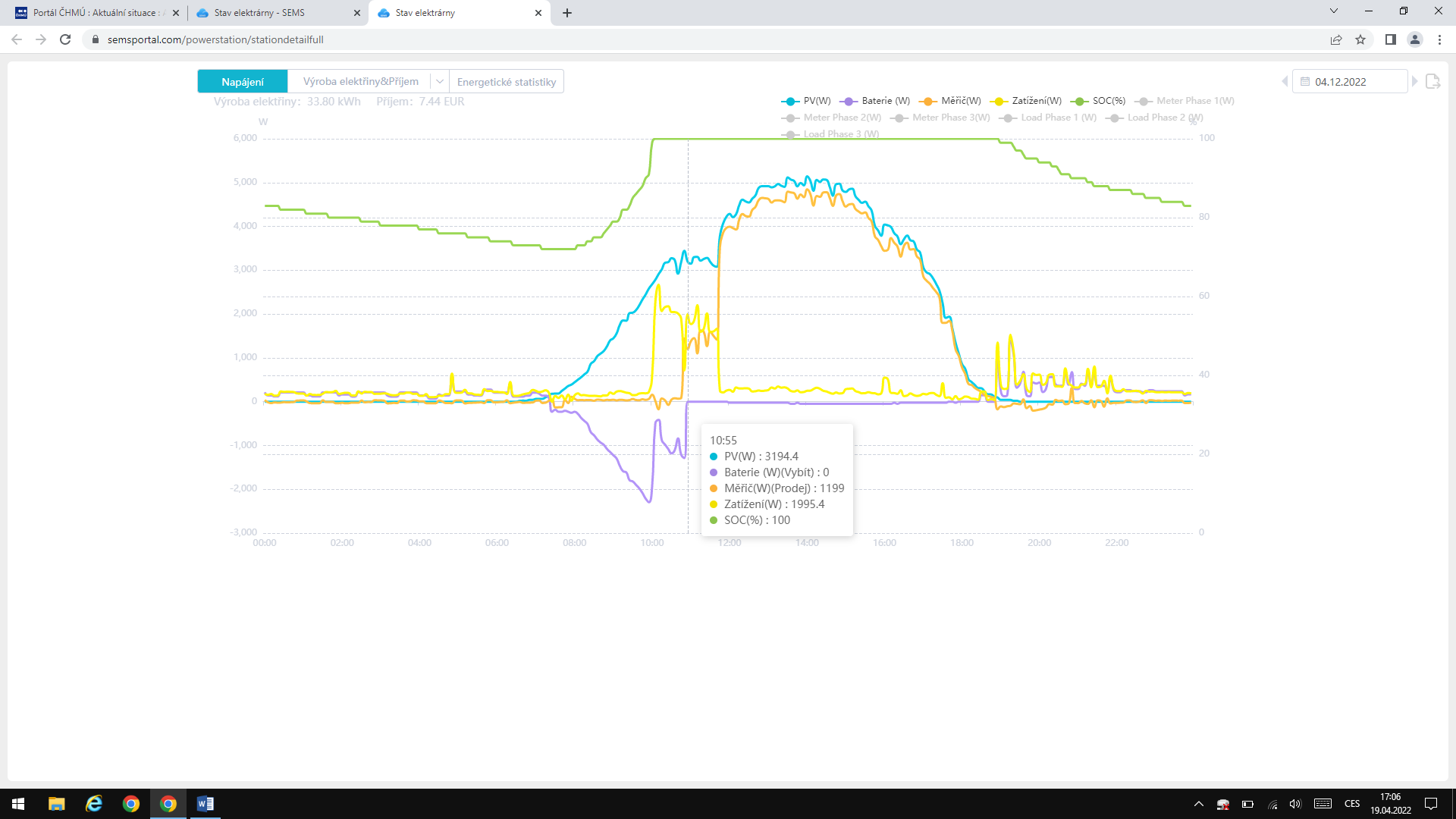 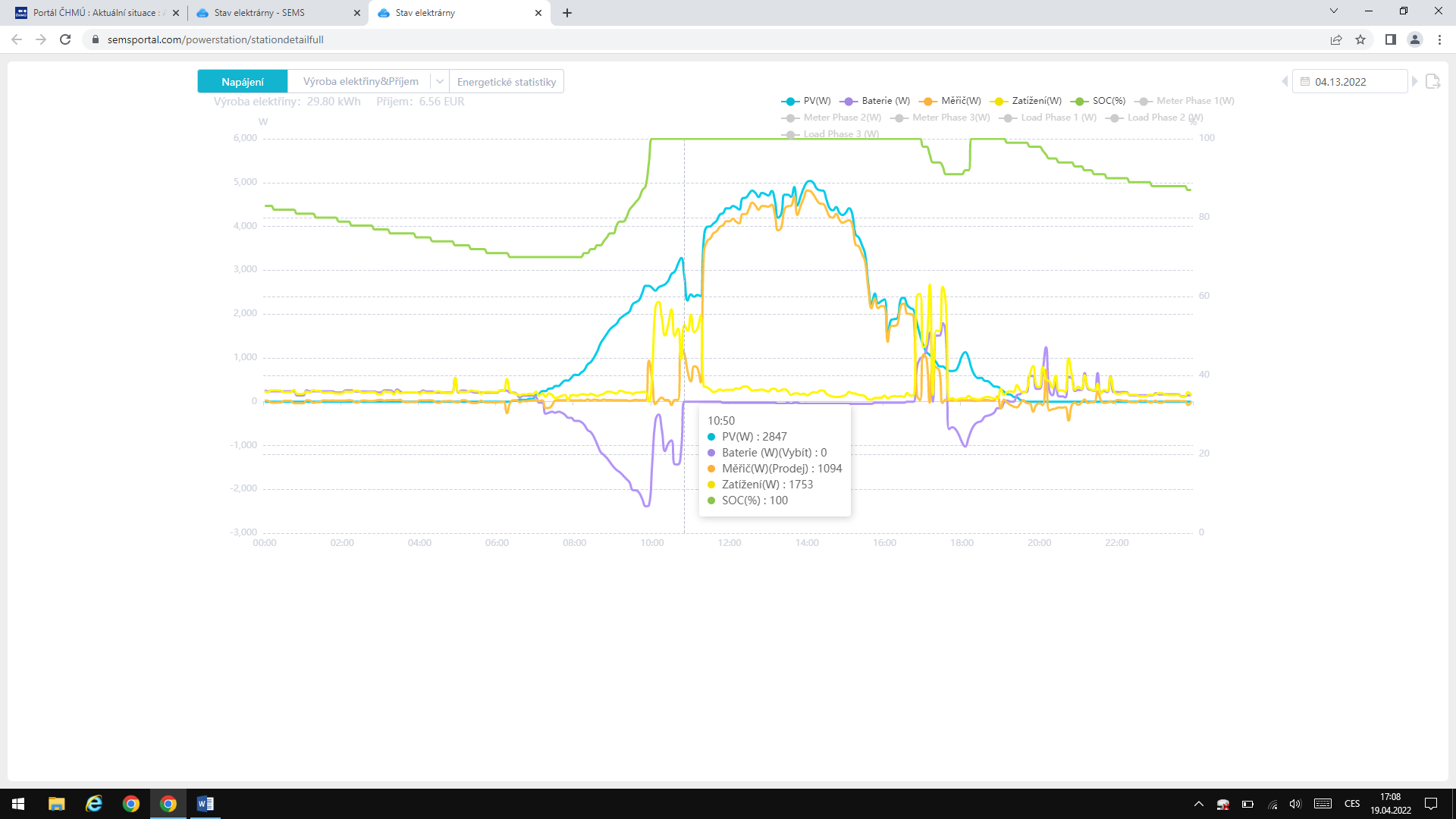 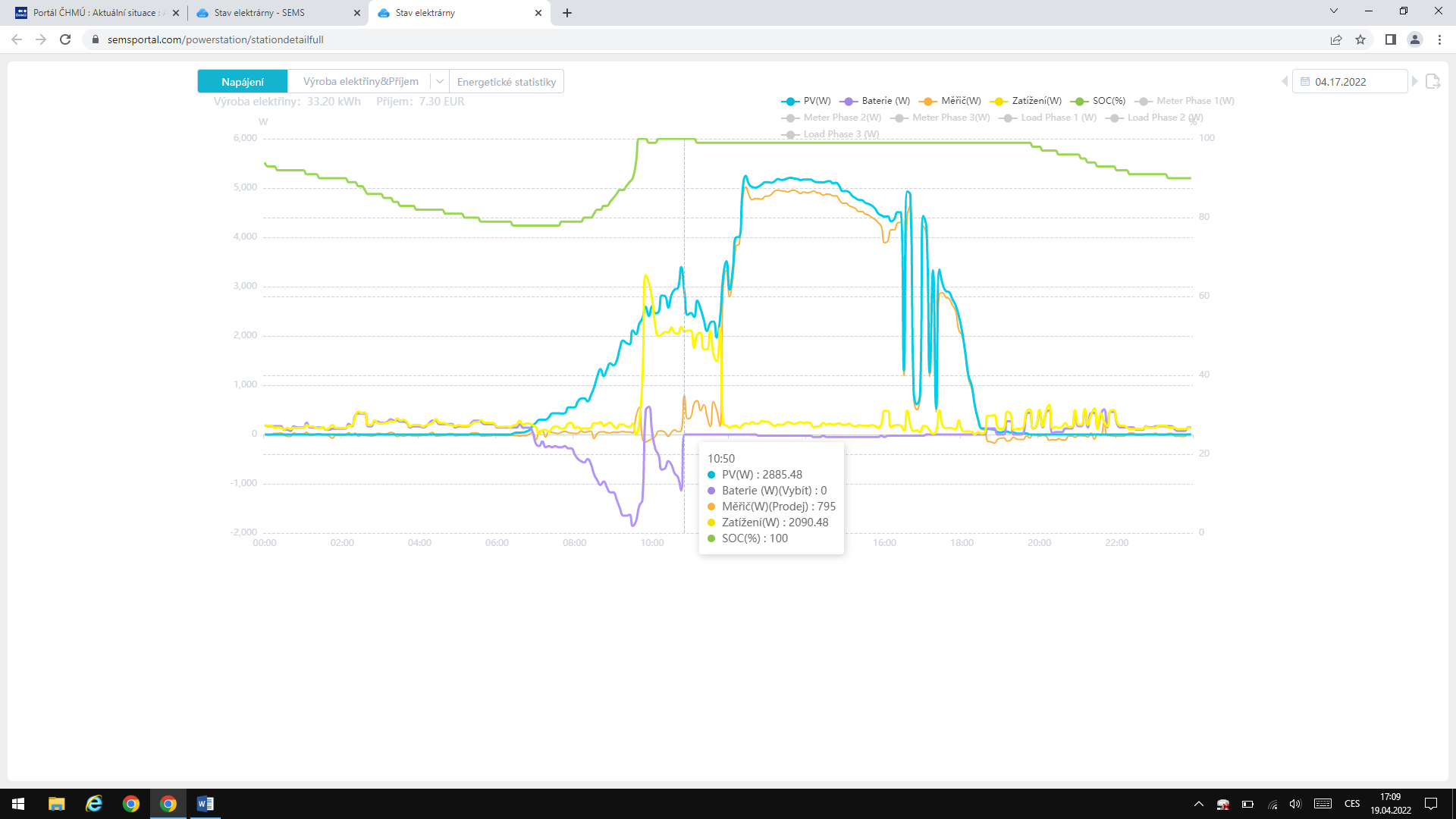 